ГОРОДА КУЗНЕЦКА 
ПЕНЗЕНСКОЙ ОБЛАСТИ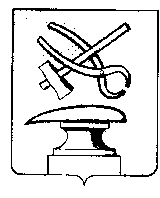 _______________________________________________РАСПОРЯЖЕНИЕот 20.09.2016 года № 134Об утверждении  Методики прогнозирования поступлений доходов в бюджет города Кузнецка Пензенской области, главным администратором которых является Собрания представителей города КузнецкаВ соответствии с пунктом 1 статьи 160.1 Бюджетного кодекса Российской Федерации, Постановлением  Правительства Российской Федерации от 23.06.2016 №574 «Об общих требованиях к методике прогнозирования поступлений доходов в бюджеты бюджетной системы Российской Федерации» и в целях улучшения администрирования доходов  бюджета города Кузнецка, руководствуясь Уставом города Кузнецка Пензенской области,Утвердить Методику прогнозирования поступлений доходов в бюджет города Кузнецка Пензенской области, главным администратором которых является Собрание представителей города Кузнецка, согласно приложению.Настоящее распоряжение вступает в силу на следующий день  после официального опубликования. Контроль за исполнением настоящего распоряжения оставляю за собой.Глава города Кузнецка                                  В.А.НазаровПриложение утвержденараспоряжением Главы города Кузнецкаот 20.09.2016 № 134Методика прогнозирования поступлений доходов в бюджет города Кузнецка Пензенской области, главным администратором которых является Собрание представителей  города Кузнецка1.Настоящий документ устанавливает методику прогнозирования поступлений доходов в бюджет города Кузнецка Пензенской области (далее бюджет города), главным администратором которых является Собрание представителей города Кузнецка (далее-главный администратор).2. Настоящая методика  распространяется  на весь перечень доходов бюджета города, в отношении которых главный администратор выполняет бюджетные полномочия.3. Расчет прогнозного объема поступлений по доходам бюджета города производится при формировании бюджета города на очередной финансовый год или  на очередной финансовый год и плановый период, а также при его уточнении.Обновление указанных расчетов может производиться по мере необходимости в течение текущего финансового года с учетом фактического исполнения бюджета города.4. Расчет прогнозного объема поступлений осуществляется в следующем порядке:4.1. Метод прямого расчета используется для расчета объема:- прочих доходов от оказания платных услуг (работ) получателями средств  бюджетов городских округов;- доходов, поступающих в порядке возмещения расходов, понесенных в связи с эксплуатацией имущества городских округов;- поступлений сумм в возмещение вреда, причиняемого автомобильным дорогам местного значения транспортными средствами, осуществляющими перевозки тяжеловесных и (или) крупногабаритных грузов, зачисляемые в бюджеты городских округов;- прочих доходов от компенсации затрат бюджетов городских округов;- прочих поступлений от денежных взысканий (штрафов) и иных сумм в возмещение ущерба, зачисляемых в бюджеты городских округов.Для расчета прогнозного объема поступлений доходов учитываются  фактические объемы поступлений доходов (возврат доходов) в бюджет города в текущем финансовом году.Формула расчета:Ппд=Фпд, гдеПпд – прогнозируемые поступления доходов;Фпд – фактические поступления доходов.4.2.  Метод прямого расчета используется для расчета прогнозного объема доходов от:- государственной пошлины за выдачу разрешения на установку рекламной конструкции;- государственной пошлины за выдачу органом местного самоуправления городского округа специального разрешения на движение по автомобильным дорогам транспортных средств, осуществляющих перевозки опасных, тяжеловесных и (или) крупногабаритных грузов, зачисляемая в бюджеты городских округов;- поступлений сумм грантов предоставленных нерезидентами для получателей средств бюджетов городских округов;- сумм от денежных пожертвований, предоставляемых нерезидентами получателям средств бюджетов городских округов;- сумм прочих безвозмездных поступлений от нерезидентов в бюджеты городских округов;- прочих неналоговых доходов бюджетов городских округов.При прогнозировании учитываются  действующие договора и или  другие документы, подтверждающие  получение средств, а также  планируемые к заключению договора и  или другие документы в соответствующем финансовом году, а также договора срок действия которых заканчивается в прогнозируемом году.Расчет производится по формуле:Пд=Пд1+Пд2+….Пдn, гдеПд – прогноз доходов общий;Пд1, Пд2, Пдn – объем доходов по каждому договору.4.3. Метод усреднения используется для расчета прогнозного объема поступлений доходов по:  - платежам, взимаемым органами местного самоуправления (организациями) городских округов  за выполнение определенных функций; - денежным взысканиям (штрафам) за нарушение бюджетного законодательства (в части  бюджетов городских округов);- доходам от возмещения ущерба при возникновении страховых случаев по обязательному страхованию гражданской ответственности, когда выгодоприобретателями выступают получатели средств бюджетов городских округов;- доходам от возмещения ущерба при возникновении иных страховых случаев, когда выгодоприобретателями выступают получатели средств бюджетов городских округов;- денежным взысканиям, налагаемым в возмещение ущерба, причиненного в результате незаконного или нецелевого использования бюджетных средств (в части бюджетов городских округов);- денежным взысканиям (штрафам) за нарушение законодательства Российской Федерации о контрактной системе в сфере закупок товаров, работ, услуг для обеспечения государственных и муниципальных нужд для  нужд городских округов;- искам о возмещении вреда, причиненного окружающей среде, подлежащие зачислению в бюджеты городских округов;- денежным взысканиям (штрафам), установленным законами субъектов Российской Федерации за несоблюдение муниципальных правовых актов, зачисляемые в бюджеты городских округов.Для расчета прогнозного объема поступлений учитываются: - усредненный годовой объем доходов  не менее чем за 3 года или за весь период поступления соответствующего вида доходов в случае, если он не превышает 3 года;- количество правонарушений по видам и размерам платежа;- уровень  собираемости соответствующего вида дохода; - изменение законодательства;Глава города Кузнецка                                                                            В.А.Назаров     